CHRIST CENTERED COMMUNITY (C3) HOMEWORK 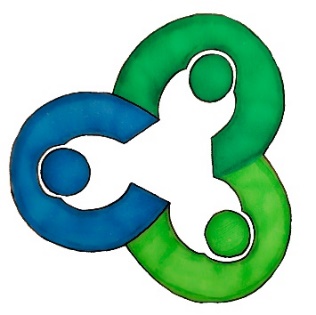 “Edifying the body by embracing the grace of the Spirit to live out the love of the Son in fellowship that glorifies the Father”WARM UP1. What is something you have made or created that you are most proud of?2. Share a time when you were told to do something that you didn't understand that was a good thing in the end.DIGGING DEEPER3. Atheists say that we are products of chance not a Creator. If that were true, how would that change the way you live and view life?4. Read Psalm 33:6-9 & 2 Peter 3:5-7. What do these passages tell us about God and how He created?5. Read Isa 55:11-13. What does this passage tell us about God's word?What is the purpose of God's word (V12-13)?6. If God created and sustains by His word, what conclusions can you draw about creation from Isaiah 55?7. Read Psalm 16. God created with purpose, but that is not good news until we know God's character and intentions. a) What observations can you make about God in V1-2? b) What does it mean for God to be your portion in V5?c) Literally verse 6 says "The boundary lines have fallen for me in pleasures." What does that mean with respect to God's guidelines?d) Based on V8-11, what God's intended benefits for us when we stay within His purposes for us?8. How do the truths of Psalm 16 and Isa 55:11 help you think about God as creator and his purposes for us?How does knowing God's character and intentions help you practically live within His guidelines?